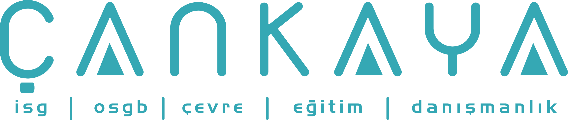 İŞBAŞI İSG KONUŞMALARI(TOOLBOX TALKS) No: 315                      			        Sayfa No: 1/1                                                                                                   YÜKSEKTEN DÜŞMEYİ KISITLAMA VEYA DURDURMABir düşmeden koruma yöntemi belirlerken, öncelikle parmaklık veya bariyer (setler) kullanmayı düşünmelisiniz. Bunlar doğru kuruldukları zaman yüksek derecede koruma sağlarlar.Ancak, çalışma yerine parmaklık veya bariyer kurmak her zaman elverişli değildir. O zaman kişisel düşüş koruyucu ekipmanlara ihtiyacınız olur.Düşüşü kısıtlayıcı düzenekler sizi düşmeden korur.Örneğin;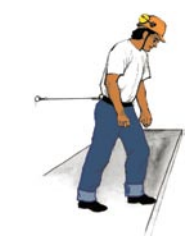 Çalışma-pozisyonu konumlandırma yöntemi- sizi bir ankraja bağlamak için ya emniyet kemeri yada paraşüt tipi emniyet kemeri ile kullanılır ve her iki elinizi serbest kalır.Gezinme-kısıtlama yöntemi- bu kişisel düşüş      önleyici ekipmanlar, sizi düşeceğiniz kenarlara       ulaşmayı engeller.Not: Bir düşüş kısıtlayıcı düzende ankaraja bağlı bir halat ve emniyet kemeriniz yada paraşüt tipi emniyet kemerinizsayesinde düşmeye karşı korunursunuz. Ankraj 3,5 kN (800 lb.) kuvvete dayanabilecek sağlamlıkta olmalıdır.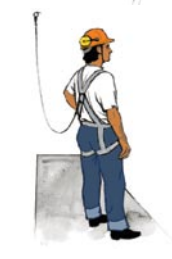 Düşüşü durdurucu düzenekler, siz düştükten sonra aşağıdaki zemine çarpmadan önce düşüşü durdurarak sizi korur.Paraşüt tipi emniyet kemerini (Full body harnesses)       enerji emici emniyet halatı (lanyard) veya cankurtaran       halatı (lifeline) vasıtasıyla sağlam ankrajlara bağlayınız.       Düşüş durdurucu düzeneğiniz 22 kN (5000 lb.) kuvvete       veya durdurulacak max. kuvvetin 2 katına dayanabilen       bir ankraja bağlanmalıdır.Düşüş tutucu ağlarYararlanılan Kaynak:WORK SAFE BC Toolbox Meeting Guide: Fall restraint or fall arrest?http://www2.worksafebc.com/i/construction/Toolbox/pdfs/TG06-15_Fal_restraint.pdf